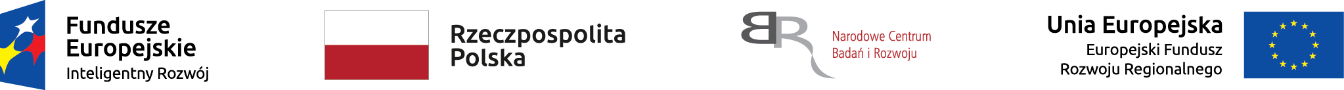 Nr sprawy: 8/2021/BK/AutoInvent	    Załącznik nr 1 do Zapytania ofertowegoOpis przedmiotu zamówienia - wymagane parametry techniczne urządzenia NR 8/2021/BK/AutoInventUwaga: *Wykonawca w kolumnie C zobowiązany jest wpisać szczegółowe informacje dotyczące oferowanego urządzenia dla każdego parametru wg każdego z punktów wykazu z Opisu przedmiotu zamówienia.Brak wypełnienia wszystkich pozycji w kolumnie C będzie uważane za niespełnienie warunków minimalnych przez oferowane urządzenie i będzie skutkowało odrzuceniem oferty Wykonawcy.....................................................		  ................................................................................        	      miejsce  i  data  złożenia  oświadczenia                                                             pieczęć  i  podpisy  upoważnionych  przedstawicieli  Wykonawcy ABCLp.Parametry techniczneSpełnienie parametrów minimum oferowanego urządzenia
(należy poniżej wpisać parametry oferowanego urządzenia)AGimbal, np.: Gremsy T3 V3 lub równoważny, 1 sztuka……………………………………………….nazwa producenta (dystrybutora) oraz symbol produktu lub nazwa handlowa oferowanego urządzenia1ParametryPrąd pracy:Prąd stały: nie większy niż 300mA (@12V)Prąd chwilowy: nie większy niż 600mA (@12V)Prąd przy zablokowanym silniku: nie większy niż 3.5A (@12V)Temperatura pracy:  -15° C ~ 50° CWaga: nie większa niż 1050 gWymiary gimbala nie przekraczające: 236(W) x 179(D) x 288(H) [mm]Wymiary mocowania kamery:Maksymalna głębokość liczona od środka ciężkości na podstawce kamery: nie mniejsza niż 100mmMaksymalna wysokość liczona od szczytu podstawki kamery: nie mniejsza niż 120mmMaksymalna szerokość: nie mniejsza niż152mmNapięcie wejściowe: 12-52VPołączenia: Wifi, USB 2.0, CAN, UART, S-bus, Spektrum, PPMMaksymalny udźwig: nie mniejszy niż 1700 gZakres wibracji nie gorszy niż ± 0.02°Maksymalna kontrolowana prędkość obrotu nie mniejsza niż:Pan: 200°/sTilt: 100°/sRoll: 30°/sZakresy mechaniczne nie mniejsze niż: Pan: 360°Tilt: +270° to -150°Roll: ± 110°Zakresy kontrolowane nie mniejsze niż:Pan: 360°Tilt: +90° to -135°Roll: ± 45°Okablowanie schowane wewnątrz konstrukcji